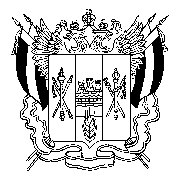 РОСТОВСКАЯ ОБЛАСТЬЗИМОВНИКОВСКИЙ РАЙОНАДМИНИСТРАЦИЯГЛУБОЧАНСКОГО   СЕЛЬСКОГО ПОСЕЛЕНИЯРАСПОРЯЖЕНИЕ «22»  июля    2013 г.                         №  27                                   х.ПлотниковО проведении запроса котировок по размещению заказа на право заключить муниципальный контракт  на обеспечение резервных источников электроснабжения объектов жизнеобеспечения (приобретение передвижной электростанции АД50 или эквивалент) .В соответствии с Федеральным законом № 94-ФЗ от 21.07.2005г. «О размещении заказов на поставки товаров, выполнение работ, оказание услуг для государственных и муниципальных нужд» 1. Разрешить Единой комиссии по размещению заказов  на поставки товаров, выполнение      работ, оказание услуг для нужд Администрации Глубочанского сельского поселения проведение запроса котировок на право заключить муниципальный контракт на  обеспечение  резервными  источниками  электроснабжения объектов жизнеобеспечения,   ( приобретение передвижной  электростанции АД50 или эквивалент) .2. Единой комиссии разработать и утвердить комплект документации запроса котировок с размещением на официальном сайте РФ для размещения информации о размещении заказов www.zakypki.gov.ruи  официальном сайте закупок продукции для государственных и муниципальных нужд Ростовской области www.torgi.donland.ru .3. Утвердить дату проведения запроса котировок   22 июля   2013 г.4. Контроль за исполнением распоряжения оставляю за собой. Глава Глубочанского                                    сельского поселения                                                          Беседин Э.Ю.                        Распоряжение вносит:Единая комиссия по размещению заказов на поставки товаров, выполнение работ, оказания услуг для нужд Администрации Глубочанского сельского поселения